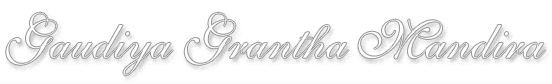 śrī-gopāla-tāpanīyopaniṣatCritically edited by Jan K. Brzezinski using a variety of printed editions.Version 1.01 January 2008gopāla-pūrva-tāpanīyopaniṣatForeword: Normally a critical edition attempts to find as wide a range of manuscripts as possible, establishes their geographical and chronological limits, and then uses that which is common to them as historically closest to the Ur-text. In this case, we have been unable to produce a scientifically reliable critical edition, due to numerous methodological constraints. Nevertheless, since a rather large number of variant readings came to our attention in the published editions that we came across, we have decided to record these variants here in the hope that they may serve in a future, more scientific effort. The problem with using printed editions is that they are rarely true to the manuscripts that are used, as each editor cherry-picks the readings that suit him. This is not necessarily true of all the editions that we have used. Indeed, the VV readings are likely true to the manuscripts on which they were based. BY is already a critical edition, but appears to have been riddled with flaws and is so less reliable in establishing the Ur-readings. I might also be accused of cherry picking, but after studying the various readings I have opted for the following: simplicity. Although it may be argued that deliberately arcane formations and syntax may have been the original author's intent, in an effort to reproduce an ancient-sounding text, on the whole, the proliferation of particles like u, ha, and iti, which are the most frequent sources of variance, if without significance for the meaning are best left out, no matter whether they are the derivations of the original author's imagination or later scribes.Asterisks (*) indicate readings that the editor feels are clearly wrong. Not all such readings have been noted.The Editor (Jan K. Brzezinski)—o)0(o—The latest edition has been prepared with the help of Raṇachora Sharan’s commentary. It is designated R, while R1 refers to differing readings found in the commentary of the same edition. It appears that R = Jha2, though for his commentary Jha follows the edition designated Jha1.oṁ kṛṣṇāya namaḥ |11This differs in different editions. śrī-madana-gopālo jayati (P)oṁ karṇebhiḥ iti śāntiḥ |11Interpolated  in Jha1, 2 only. This is a reference to the Atharvopaniṣad śānti-pāṭha found at the beginning of the Muṇḍakopaniṣad. oṁ bhadraṁ karṇebhiḥ śṛṇuyāma devāḥ bhadraṁ paśyemākṣabhir yajatrāḥ. sthirair aṅgais tuṣṭuvāṁsas tanubhiḥ. vyaśema devahitaṁ yad āyuḥ. oṁ śāntiḥ śāntiḥ śāntiḥ.oṁ kṛṣir bhū-vācakaḥ śabdo ṇaś ca nirvṛti-vācakaḥ |tayor aikyaṁ paraṁ brahma kṛṣṇa ity abhidhīyate ||Only in Jha1,2. (Not in R).(1)oṁ sac-cid-ānanda-rūpāya kṛṣṇāyākliṣṭa-kāriṇe |namo vedānta-vedyāya gurave buddhi-sākṣiṇe ||(2) oṁ munayo ha vai brāhmaṇam1 ūcuḥ—kaḥ paramo devaḥ ? kuto2 mṛtyur bibheti ? kasya vijñānen3ākhilaṁ vijñātaṁ4 bhavati5 ? kenedaṁ viśvaṁ saṁsarati ? iti ||1 brahmāṇaṁ, (Jha1); 2 kasmān, (P); 3jñānena, (HBV 1.160); 4vijñānaṁ, (V1, R); 5bhāti (V1, R), sambhāti (R1).(3) tad1 u hovāca brāhmaṇaḥ—2kṛṣṇo vai paramaṁ daivatam3 | govindān mṛtyur bibheti | gopī-jana-vallabha-jñānena taj jñātaṁ4 bhavati | svāhayedaṁ5 saṁsaratīti6 ||1 tān, (Jha1);  2śrī- (V1,2); 2 akhilaṁ vijñātaṁ (HBV); etad vijñātaṁ, (BY, Jha2); 3parama-daivatam, (V1); 4taj-jñānaṁ, (P); 5svāhety etenedaṁ (Jha1); svāhedaṁ (BY, Jha2). 6 iti not in HBV.(4) tad1 u hocuḥ—kaḥ kṛṣṇaḥ ? govindaś ca kaḥ ? asau2 gopī-jana-vallabhaḥ3 kaḥ ? kā svāhā ? iti ||1 tam (HBV); 2ko’sāv iti (Jha1,2, R), ko’sau (BY); 3vallabhaś ca (Jha1,2)(5) tān uvāca brāhmaṇaḥ—pāpa-karṣaṇo1, go-bhūmi-veda-vidito viditā2, gopī-janāvidyā3-kalā-prerakas4 tan-māyā ceti | sakalaṁ paraṁ brahmaiva tat5 ||1karṣako (R); 2Jha2 adds ca. veditā (HBV, Jha1); 3jana-vidyā- (Jha1); janāvidyā- (P); janā'vidyā; 4gopī-jana-vidyā-kalāpi-prerakaḥ (BY); 5HBV reads tat with next line, which makes sense.(6) 1yo dhyāyati rasayati2 bhajati so’mṛto bhavati3 ||1 etad added before yo (noted as alternative reading in R1); 2rasati (Jha1); 3so'mṛto bhavatīti repeated in V1,2, R.(7) te hocuḥ—kiṁ tad-rūpaṁ ? kiṁ rasanaṁ ? kathaṁ vāho1 tad-bhajanaṁ ? tat sarvaṁ vividiṣatām2 ākhyāhīti ||1 kim āho (BY, Jha2); kathaṁ vā (HBV), kathaṁ cāho (V1,2); 2suvividiṣatāṁ (HBV).(8) tad u hovāca hairaṇyaḥ—gopa-veśam abhrābhaṁ taruṇaṁ1 kalpa-drumāśritam ||1 taruṇaṁ not in BY, Jha2.(9) tad iha ślokā bhavanti—sat-puṇḍarīka-nayanaṁ meghābhaṁ vaidyutāmbaram |dvi-bhujaṁ jñāna1-mudrāḍhyaṁ vana-mālinam īśvaram ||1 mauna- Jha1. Alternative reading noted in P commentary.(10) 	gopa-gopī-gavāvītaṁ sura-druma-talāśritam1 |divyālaṅkaraṇopetaṁ ratna-paṅkaja-madhyagam ||1-āśrayam (BY).(11) 	kālindī-jala-kallola-saṅgi-māruta-sevitam |cintayaṁś1 cetasā kṛṣṇaṁ mukto bhavati saṁsṛteḥ || iti |1cintayec* (P, BY1)(12) tasya1 punā rasanam iti2 | jala-bhūmīndu-sampāta3-kāmādi-kṛṣṇāyety ekaṁ padam | govindāyeti dvitīyam | gopījaneti tṛtīyam | vallabhāyeti turīyam | svāheti pañcamam iti pañca-padīṁ japan4 pañcāṅgaṁ dyāvābhūmī sūryācandramasau sāgnī5 tad-rūpatayā brahma sampadyate brahma sampadyata iti ||1rasyaṁ (KK, P); 2iti only in BY, Jha2; 3sampātaḥ (Jha1), sampātāḥ (Jha2); 4prajapan (Jha1); 5dyāvābhūmi-sūryācandramasāgniḥ (BY). (13) tad eṣa ślokaḥ—klīm ity etad ādāv ādāya kṛṣṇāya1 govindāya2 gopī-jana-vallabhāyeti3 |bṛhad-bhānavyā sakṛd uccared yo4 gatis tasyāsti maṅkṣu nānyā gatiḥ syāt5 || iti |1kṛṣṇāyeti (P); Jha1 inserts yogaṁ after kṛṣṇāya; 2 govindāyeti ca (V1,P); 3-vallabhāya (V1,P); 4yo’sau (Jha2); 5no syāt (P).(14) bhaktir asya bhajanam | tad ihāmutropādhi-nairāsyena1ivāmuṣmin manaḥ-kalpanam | etad eva ca naiṣkarmyam ||1 nairāśyena (HBV,P,BY).(15) 	kṛṣṇaṁ taṁ viprā bahudhā yajantigovindaṁ santaṁ bahudhārādhayanti1 |gopī-jana-vallabho bhuvanāni dadhre svāhāśrito jagad ejayat2 su-retāḥ ||1bahudhā ārādhayanti (HBV); rasanti (Jha1); 2aijat (BY,Jha1,2); aijayat (R).(16) 	vāyur yathaiko bhuvanaṁ1 praviṣṭo janye janye pañca-rūpo babhūva |kṛṣṇas tathaiko’pi jagad-dhitārthaṁ śabdenāsau pañca-pado vibhāti2 || iti |1yathaivāpaghanam (HBV); 2pado'vabhāti (HBV).(17) te hocuḥ—upāsanam etasya paramātmano govindasyākhilādhāriṇo brūhīti ||(18) tān uvāca—yat tasya pīṭhaṁ hairaṇyāṣṭa-palāśām ambujaṁ tad-antarālike’nalāsra-yugaṁ tad-antar1 ādy-arṇākhila-bījaṁ kṛṣṇāya nama iti bījāḍhyaṁ sa-brahmāṇam ādhāya2, anaṅga-gāyatrīṁ yathāvad vyālikhya, bhū-maṇḍalaṁ śūla-veṣṭitaṁ kṛtvā, aṅga-vāsudevādi-rukmiṇy3-ādi-sva4-śaktīndrādi-vasudevādi-pārthādi-nidhy-āvītaṁ5 yajet sandhyāsu pratipattibhir upacāraiḥ | tenāsyākhilaṁ bhavaty akhilaṁ bhavatīti ||1antarāl- (BY); 2ādāya (BY); no rukmiṇy-ādi (P); 4kha-; 5-ādi-vītaṁ (P, R)(19) tad iha ślokā bhavanti |eko vaśī sarvagaḥ kṛṣṇa īḍyaeko’pi san bahudhā yo vibhāti |taṁ pīṭha-sthaṁ ye’nuyajanti1 dhīrāsteṣāṁ sukhaṁ2 śāśvataṁ netareṣām ||1’nubhajanti (R1) 2siddhiḥ (R, but in commentary glosses sukham).(20) 	nityo nityānāṁ cetanaś cetanānāmeko bahūnāṁ yo vidadhāti kāmān |taṁ pīṭhagaṁ ye’nubhajanti dhīrāsteṣāṁ siddhiḥ śāśvatī netareṣām ||(21) 	etad viṣṇoḥ paramaṁ padaṁ yenityodyuktāḥ1 saṁyajante na kāmān2 |teṣām asau gopa-rūpaḥ prayatnātprakāśayed ātma-padaṁ tadaiva3 ||1 nitya-muktāḥ (kvacit); nitya-yuktāḥ R; taṁ yajante na kāmāt Jha2 ; na kāmāt HBV; 2 tad eva Jha2, HBV.(22) 	yo brahmāṇaṁ vidadhāti pūrvaṁyo1 vidyās tasmai gopāyati2 sma kṛṣṇaḥ |taṁ ha daivam3 ātma-buddhi-prakāśaṁ4mumukṣur vai śaraṇam anu vrajeta5 ||1 vai inserted Jha2; 2 gopayati HBV; gāpayati Jha1, S 2.8, 4.64; 3 devaṁ R, Jha1-2; 4 taṁ premātma-vṛtti-prakāśaṁ HBV, ātma-vṛtti-prakāśaṁ, Jha1 ; 5 amuṁ vrajet Jha1, S 2.8; vrajet Jha2; anuvrajet R, HBV.(23) 	oṁkāreṇāntaritaṁ ye japantigovindasya pañcapadaṁ manum |teṣām asau darśayed ātma-rūpaṁtasmān mumukṣur abhyasen nitya-śāntyai ||(24) 	etasmād anye pañcapadād abhūvangovindasya manavo mānavānām |daśārṇādyās te’pi saṅkrandanādyairabhyasyante bhūti-kāmair yathāvat ||(25) yad1 etasya svarūpārthaṁ vācā vedayeti2 te3 papracchuḥ | 1 tad Jha1 ; 2 vedayanti R; 3 te not in Jha1;(26) tad u hovāca—1brahma-savanaṁ carato1 me dhyātaḥ stutaḥ2 parārdhānte so’budhyata | gopa-veśo me3 purastād āvirbabhūva ||1…1 brāhmaṇo'sāv anavarataṁ HBV, S 2.8, 4.64 (and other Gaudiya readings, e.g. Vishwanath to 3.8.26, etc.), Jha1; 2 parameśvaraḥ inserted here by R, Jha2, paramaḥ, ?; 3 puruṣaḥ inserted here in Jha2, ?.(27) tataḥ praṇato1 mayā’nukūlena hṛdā mahyam aṣṭādaśārṇaṁ svarūpaṁ2 sṛṣṭaye dattvāntarhitaḥ | punaḥ sisṛkṣato me prādurabhūt | teṣv akṣareṣu bhaviṣyaj-jagad-rūpaṁ prākāśayam3 | tad iha kād4 āpo lāt5 pṛthivī | īto’gniḥ6 | bindor induḥ | tan-nādād7 arka8 iti klīṁ-kārād asṛjam | kṛṣṇād9 ākāśaṁ khād10 vāyur ity11 uttarāt surabhiṁ vidyāṁ prādurakārṣam | tad-uttarāt12 strī-pumādi-bhedaṁ13 sakalam idaṁ14 sakalam idam15 iti ||1praṇatena HBV; 2 aṣṭādaśārṇa-svarūpaṁ Jha1-2; 3 prakāśayan (prākāśayat is HBV). Sanātana's commentary offers prākāśayam as an alternative reading, as does Jha in his commentary to 1.16; 4 ka-kārād; 5 la-kārāt; 6 tato'gniḥ Jha1*; 7 tat-sampātāt 8 tad-arka 9 kṛṣṇāya-padād ; 10 yād HBV; 11 iti not in HBV; 12 HBV inserts a second uttarāt, 13 cedaṁ HBV, Jha1-2; 14 iti Jha215 Those who read cedaṁ in the place of bhedaṁ do not have the last idam.(28) etasyaiva yajanena1 candra-dhvajo gata-moham ātmānaṁ vedeti2 oṁkārāntarālikaṁ manum āvartayet3 saṅga-rahito’bhyānayat4 ||1 tasyaiva yajane Jha1 ; 2 vedayitvā HBV, veda Jha2; 3  ; 4 ’bhyayatat Jha1, ’bhyānayet R(29) tad viṣṇoḥ paramaṁ padaṁ sadā paśyanti sūrayaḥ | divīva cakṣur ātatam | tasmād enaṁ1 nityam abhyasen nityam abhyased iti ||1 etan Jha1(30) tad āhur eke—yasya prathama-padād bhūmir, dvitīya-padāj jalaṁ, tṛtīya-padāt tejaś, caturtha-padād vāyuś, carama-padād1 vyometi vaiṣṇava-pañca-vyāhṛti-mayaṁ mantraṁ2 kṛṣṇāvabhāsakaṁ kaivalya-sṛtyai3 satatam āvartayed iti ||1caramād Jha1; 2 omaya-mantraṁ Jha2; 3 kaivalyasya sṛtyai Jha2(31) tad atra gāthā—yasya pūrva-padād bhūmir dvitīyāt salilodbhavaḥ |tṛtīyāt teja udbhūtaṁ caturthād gandha-vāhanaḥ ||(32)	pañcamād ambarotpattis tam evaikaṁ samabhyaset1 |candra-dhvajo’gamad viṣṇoḥ paramaṁ padam avyayam ||1 samabhyasan HBV(33) 	tato viśuddhaṁ vimalaṁ viśokam aśeṣa-lobhādi-nirasta-saṅgam |yat tat padaṁ pañca-padaṁ tad eva sa vāsudevo na yato’nyad asti ||(34) tam ekaṁ govindaṁ sac-cid-ānanda-vigraham pañca-padaṁ vṛndāvana-sura-bhūruha-talāsīnaṁ satataṁ sa-marud-gaṇo’haṁ paramayā stutyā toṣayāmi1 ||1stoṣayāmi Jha2; (35) 	oṁ namo viśva-rūpāya viśva-sthity-anta-hetave |viśveśvarāya viśvāya govindāya namo namaḥ ||(36)	namo vijñāna-rūpāya paramānanda-rūpiṇe |kṛṣṇāya gopīnāthāya govindāya namo namaḥ ||(37)	namaḥ kamala-netrāya namaḥ kamala-māline |namaḥ kamala-nābhāya kamalā-pataye namaḥ ||(38) 	barhāpīḍābhirāmāya rāmayākuṇṭha-medhase |ramā-mānasa-haṁsāya govindāya namo namaḥ ||(39) 	kaṁsa-vaṁśa-vināśāya keśi-cāṇūra-ghātine |vṛṣabha-dhvaja-vandyāya pārtha-sārathaye namaḥ ||(40)	veṇu-vādana-śīlāya gopālāyāhi-mardine |kālindī-kūla-lolāya lola-kuṇḍala-dhāriṇe ||(41)	vallavī-vadanā1mbhoja-māline nṛtya-śāline |namaḥ praṇata-pālāya śrī-kṛṣṇāya namo namaḥ ||1 nayanā- Jha1-2, R.(42)	namaḥ pāpa-praṇāśāya govardhana-dharāya ca |pūtanā-jīvitāntāya tṛṇāvārtāsu-hāriṇe ||(43)	niṣkalāya vimohāya śuddhāyāśuddha-vairiṇe |advitīyāya mahate śrī-kṛṣṇāya namo namaḥ ||(44) 	prasīda paramānanda prasīda parameśvara |ādhi1-vyādhi-bhujaṅgena daṣṭaṁ mām uddhara prabho ||1 ādi- Jha1(45)	śrī-kṛṣṇa rukmiṇī-kānta gopī-jana-manohara |saṁsāra-sāgare magnaṁ mām uddhara jagad-guro ||(46)	keśava kleśa-haraṇa nārāyaṇa janārdana |govinda paramānanda māṁ samuddhara mādhava ||(47) athaivaṁ1 stutibhir ārādhayāmi 3yathā2 yūyaṁ tathā3 pañca-pādaṁ japantaḥ śrī4-kṛṣṇaṁ dhyāyantaḥ saṁsṛtiṁ tariṣyatheti hovāca hairaṇyaḥ ||1 atha haivaṁ Jha1, R;  2 ye Jha1 ; 3-3 tathā yūyaṁ Jha2, R(48) amuṁ pañca-padaṁ mantram āvartayed yaḥ, sa yāty anāyāsataḥ kevalaṁ tat padaṁ tat ||(49)	anejad ekaṁ manaso javīyonaitad1 devā āpnuvan pūrvam arṣad || iti |1 na yad HBV, nainad Jha1,2(50) tasmāt kṛṣṇa eva paro1 devas taṁ dhyāyet taṁ raset2 taṁ yajet taṁ bhajed3 iti | oṁ tat sad iti ||1 paramo iti kvacit; 2 rasayet HBV, Jha2; 3 taṁ bhajed not in HBV, taṁ bhajet taṁ yajed Jha2, bhaved Jha1*ity atharvopaniṣadi gopāla-pūrva-tāpany-upaniṣat samāptā |11 ity upaniṣat | bhadraṁ karṇebhiḥ iti śāntiḥ Jha2 ||atha uttara-tāpanīyopaniṣat (1) ekadā hi vraja-striyaḥ sa-kāmāḥ śarvarīm uṣitvā sarveśvaraṁ gopālaṁ kṛṣṇam1 ūcire | uvāca tāḥ kṛṣṇaḥ2 || 1P,Jha1 insert hi tā; 2kṛṣṇam* (Jha1);(2) anu kasmai1 brāhmaṇāya bhakṣyaṁ dātavyaṁ bhavati ? durvāsasa iti2 || 1amukasmai (BY); 2durvāsaseti, (V1,2, Jha2, R)(3) kathaṁ yāsyāmo’tīrtvā jalaṁ1 yamunāyā yataḥ śreyo bhavati2 ?1jalaṁ tīrtvā (BY); 2bhaviṣyati (P)(4) kṛṣṇeti brahmacārīty uktvā mārgaṁ vo dāsyati ||(5) yaṁ māṁ smṛtvā1 ’gādhā gādhā bhavati | yaṁ māṁ smṛtvā’pūtaḥ pūto bhavati | yaṁ māṁ smṛtvā’vratī vratī bhavati | yaṁ māṁ smṛtvā sakāmo niṣkāmo2 bhavati | yaṁ māṁ smṛtvā’śrotriyaḥ śrotriyo bhavati ||3 1Jha1 places yaṁ māṁ smṛtvā at the end of each of the five sentences. 2 niṣkāmaḥ sakāmo (Jha1); 3BY adds: yaṁ māṁ smṛtvā’gādha-tala-sparśa-rahitā api sarvā sarid gādhā bhavati. (6) śrutvā tad-vācaṁ1 hi vai raudraṁ smṛtvā2 tad-vākyena tīrtvā tat3-sauryāṁ hi4 gatvāśramaṁ puṇyatamaṁ hi5 natvā muniṁ śreṣṭhatamaṁ hi vai raudraṁ ceti | dattvāsmai brāhmaṇāya kṣīra-mayaṁ ghṛta-mayam iṣṭatamam6 | tuṣṭaḥ sa tv ābhuktvā7 8hitvāśiṣaṁ prayujyā9nvājñāṁ tv adāt ||1 tad-vākyaṁ R; 6 hi vai miṣṭatamaṁ ity adhikam P; hi vai miṣṭatamaṁ hi vai ity adhikaṁ pāṭhaḥ R; 7 sa tu bhuktvā R; 8 ucchiṣṭam annaṁ ca ity adhikaṁ pāṭhaḥ R; 9 prayojyā- R.(7) kathaṁ yāsyāmo’tīrtvā sauryām1 ? ||1tā ūcuḥ--kathaṁ yāsyāmo vayaṁ sauryāṁ tīrtvā ? (BY) (8) sa hovāca muniḥ—dūrvāśinaṁ māṁ smṛtvā vo dāsyatīti mārgam1 ||1 durvāśinaṁ R; 2mārgaṁ vo dāsyatīti P.(9) tāsāṁ madhye hi śreṣṭhā gāndharvī hy1 uvāca sahaiva2 tābhir evaṁ3 vicārya4 | kathaṁ kṛṣṇo brahmacārī ? kathaṁ durvāśano5 muniḥ ? | tāṁ hi mukhyāṁ vidhāya pūrvam anu kṛtvā tūṣṇīm āsuḥ || 1gāndharvīty (P, V1); 2This reading is only in Jha1, but has been retained as the most sensible. taṁ ha vai is the reading common to all others. taṁ hi vai (Jha2), taṁ hi vai (P,V1); 3 eva (Jha2); 4Not in BY; 5durvāśino or dūrvāsino in some BY editions.(10) śabdavān ākāśaḥ | śabdākāśābhyāṁ bhinnaḥ | tasminn1 ākāśe tiṣṭhati | sa hy ākāśas taṁ na veda | sa hy ātmā’haṁ kathaṁ bhoktā bhavāmi ? ||14||1P inserts ākāśas tiṣṭhati.(11) sparśavān vāyuḥ | sparśa-vāyubhyāṁ bhinnaḥ | tasmin vāyau tiṣṭhati | vāyur na veda taṁ hi | sa hy ātmāhaṁ kathaṁ bhoktā bhavāmi ? (12) rūpavad idaṁ hi1 tejaḥ | rūpāgnibhyāṁ bhinnaḥ | tasminn agnau2 tiṣṭhati | agnir na veda taṁ hi sa hy ātmāhaṁ kathaṁ bhoktā bhavāmi | 1 not in Jha2; 2 agniḥ (?)(13) rasavatya āpaḥ | rasābbhyo bhinnaḥ | tāsv1 apsu tiṣthati | āpas taṁ2 na viduḥ | sa hy ātmāhaṁ kathaṁ bhoktā bhavāmi | 1 Rather than tāsu, ____ have tasminn āpas tiṣṭhanti ; 2 taṁ hy āpo Jha2, āpo na vidus taṁ Jha1, (14) gandhavatīyaṁ bhūmiḥ | gandha-bhūmibhyāṁ bhinnaḥ | tasyāṁ1 bhūmau tiṣthāti | bhūmis taṁ na veda1 | sa hy ātmāhaṁ kathaṁ bhoktā bhavāmi | place of tasyāṁ, ________ have tasmin bhūmis tiṣṭhati; bhūmir na veda taṁ hi Jha1,2  (15) idaṁ hi manas teṣv evaṁ hi manute | tān idaṁ2 hi gṛhṇāti | yatra sarvam ātmaivābhūt tatra vā kutra manute3 ? kva vā gacchatīti ? sa hy ātmāhaṁ kathaṁ bhoktā bhavāmi ||1 tānīdaṁ (?); 3 kutra nu te, (Jha2)(16) ayaṁ hi kṛṣṇo yo vo hi preṣṭhaḥ śarīra-dvaya1-kāraṇaṁ bhavati | 1 -dvayasya (Jha2, R)(17) dvā suparṇau bhavataḥ | brahmaṇo’ṁśa-bhūtas1 tathetaro bhoktā bhavati, anyo hi sākṣī bhavatīti2 | vṛkṣa-dharme tau tiṣṭhataḥ | ato bhoktr-abhoktārau3 | pūrvo hi bhoktā bhavati, tathetaro’bhoktā kṛṣṇo4 bhavatīti5 |1brahmaṇo’haṁ sambhūtas* (BY); 2bhavati (P,Jha1); 3'bhoktṛ-bhoktārau (Jha1), P reads this sentence as bhoktābhoktārau vṛkṣa-dharme tiṣṭhataḥ; 4kṛṣṇa not in P; hi added, (Jha1); 5bhavati (Jha2)(18) yatra vidyāvidye na vidāmo vidyāvidyābhyāṁ bhinnaḥ | vidyā-mayo hi1 yaḥ sa kathaṁ viṣayī bhavatīti2 ? 1 hi not in (Jha1); 2 bhavati (Jha2); 3 hi, (Jha1)(19) yo ha vai kāmena kāmān kāmayate, sa kāmī bhavati | yo ha vai tv akāmena kāmān kāmayate, so’kāmī bhavati |(20) janma-jarābhyāṁ bhinnaḥ sthāṇur ayam acchedyo’yaṁ | yo’sau saurye1 tiṣṭhati, yo’sau goṣu tiṣṭhati, yo’sau gāḥ2 pālayati, yo’sau gopeṣu tiṣṭhati, yo’sau sarveṣu vedeṣu3 tiṣṭhati, yo’sau sarva4-vedair gīyate, yo’sau sarveṣu bhūteṣv āviśya5 bhūtāni vidadhāti, sa vo hi svāmī bhavati6 |1 sūrye Jha1,2; 2 gopān Jha1; 3 deveṣu Jha1; 4 sarvair Jha1; 5 Jha1 inserts tiṣṭhati; 6 bhavatīti Jha1.(21) sā hovāca gāndharvī—kathaṁ vāsmāsu jāto’sau gopālaḥ ? kathaṁ vā jñāto’sau tvayā mune kṛṣṇaḥ ? ko vāsya mantraḥ ? kiṁ vāsya sthānam ? kathaṁ vā devakyāṁ jātaḥ ? ko vāsya jyāyān rāmo1 bhavati ? kīdṛśī pūjāsya2 gopālasya bhavati ? sākṣāt-prakṛti-paro yo’yam ātmā gopālaḥ kathaṁ tv avatīrṇo bhūmyāṁ hi vai ? ||1 nāma Jha2, R; 2 pūjā Jha2, R.(22) sa hovāca tāṁ ha1 vai—eko ha1 vai pūrvaṁ nārāyaṇo devaḥ, yasmin lokā otāś ca protāś ca | tasya hṛt-padmāj jāto’bja-yonis tapitvā2 tasmai hi3 varaṁ dadau | sa kāma-praśnam eva vavre | taṁ hāsmai dadau ||1 hi Jha1 ; 2 -yoniḥ sa pitā Jha1; tāpayitvā Jha2 ;  Jha1; absent in Jha2(23) sa hovācābjayoniḥ—yo1’vatārāṇāṁ madhye śreṣṭho’vatāraḥ ko bhavati2, yena lokās tuṣṭā3 bhavanti, yaṁ smṛtvā muktā asmāt saṁsārād bhavanti ? kathaṁ vāsyāvatārasya brahmatā bhavati ? ||1 not in Jha1 ; 2 bhavitā Jha1 ; 3 devās tuṣṭā added in Jha1(24) sa hovāca taṁ hi nārāyaṇo devaḥ—sakāmyā meroḥ śṛṅge yathā1 sapta-pūryo bhavanti, tathā niṣkāmyāḥ sakāmyā bhū-gola2-cakre sapta-pūryo bhavanti | tāsāṁ madhye sākṣād brahma gopāla-purīti3 ||1 not in Jha2 ; sakāmyā niṣkāmyāḥ Jha2 ; gopāla*- Jha2 ; -purī bhavati Jha2(25) sakāmyā niṣkāmyā devānāṁ sarveṣāṁ bhūtānāṁ bhavanti | yathā hi vai sarasi padmaṁ tiṣṭhati, tathā bhūmyāṁ tiṣṭhatīti1 cakreṇa rakṣitā hi mathurā, tasmād gopāla-purī bhavati2 ||1 tiṣṭhati Jha2 ; 2 bhavatīti Jha1(26) bṛhad bṛhad-vanaṁ, madhor madhu-vanaṁ, tālas tāla-vanaṁ, kāmyaṁ1 kāmya-vanaṁ, bahulā2 bahulā-vanaṁ, kumudaṁ3 kumuda-vanaṁ, khadiraḥ khadira-vanaṁ, bhadro bhadra-vanaṁ, bhāṇḍīra iti4 bhāṇḍīra-vanaṁ, śrī-4vanaṁ, loha-vanaṁ, vṛndāyā4 vṛndāvanam | etair āvṛtā purī bhavati ||1 kāmyaḥ R, Jha2; 2 bahulo R; 3 kumudaḥ R,Jha2; 4…4 bhāndīra-vanaṁ vanaṁ Jha2, bhāṇḍīra-vanaṁ R (śrī-vanaṁ in commentary); 4 vṛndāyā not in Jha2, R.(27) tatra teṣv eva gahaneṣv evaṁ1 devā manuṣyā gandharvā nāgāḥ2 kinnarā gāyantīti3 nṛtyantīti ||1 eva Jha1 ; 2 nāgā gandharvāḥ Jha1 ;  3 gāyanti Jha2(28) tatra dvādaśādityā, ekādaśa rudrā, aṣṭau vasavaḥ, sapta1 munayo, brahmā nāradaś ca, pañca2 vināyakā, vīreśvaro rudreśvaro ambikeśvaro3 gaṇeśvaro nīlakaṇṭheśvaro4 viśveśvaro gopāleśvaro bhadreśvaraḥ anyāni5 liṅgāni caturviṁśatir bhavanti ||1 sadā* Jha1 ; 2 not in* R, Jha2; 3 vighneśvaraḥ Jha1 ; 4 nīlakaṇṭho Jha1; 5 ādyāni R, Jha1(29) dve vane staḥ, kṛṣṇa-vanaṁ bhadra-vanam | tayor antar dvādaśa-vanāni puṇyāni puṇyatamāni | teṣv eva devās tiṣṭhanti siddhāḥ siddhiṁ prāptāḥ ||31||(30) tatra hi rāmasya rāma-mūrtiḥ, pradyumnasya pradyumna-mūrtir, aniruddhasyāniruddha-mūrtiḥ, kṛṣṇasya kṛṣṇa-mūrtiḥ ||(31) vaneṣv evaṁ mathurāsv evaṁ dvādaśa mūrtayo bhavanti | ekāṁ hi rudrā yajanti | dvitīyāṁ hi brahmā yajati | tṛtīyāṁ brahmajā yajanti | caturthīṁ maruto yajanti | pañcamīṁ vināyakā yajanti | ṣaṣṭhīṁ vasavo yajanti | saptamīm ṛṣayo yajanti | aṣṭamīṁ gandharvā yajanti | navamīm apsaraso yajanti | daśamī vai1 hy antardhāne tiṣṭhati | ekādaśī2 svapadaṁ3 gatā | dvādaśī tu4 bhūmyāṁ tiṣṭhati ||1 daśamīṁ hi divo Jha1; 2 ekādaśīm eti is in all the Gaudiya editions. 3ekādaśy antarikṣa-padaṁ gatā Jha1 ; 4 dvādaśīm eti is the Gaudiya reading.(32) tāṁ hi ye yajanti te mṛtyuṁ taranti muktiṁ labhante | garbha-janma-jarā-maraṇa-tāpa-trayātmakaṁ duḥkhaṁ taranti ||(33) tad apy1 ete ślokā bhavanti2—samprāpya mathurāṁ ramyāṁ3 sadā brahmādi-sevitam |śaṅkha-cakra-gadā-śārṅga-rakṣitāṁ muṣalādibhiḥ ||1 tatrāpy R; 2 bhavanti not in R, Jha1-2 3 prāpya mathurāṁ purīṁ ramyāṁ* V1,2, P, J; prathamāṁ madhupurīṁ Jha1; tāṁ purīṁ mathurāṁ prāpya R, Jha2.(34) 	yatrāsau saṁsthitaḥ kṛṣṇas tribhiḥ1 śaktyā samāhitaḥ2 |rāmāniruddha-pradyumnai rukmiṇyā sahito vibhuḥ ||1 kṛṣṇaḥ strībhiḥ Jha2; 2 samanvitaḥ Jha1(35) 	catuḥ-śabdo bhaved eko hy oṁkāraḥ samudāhṛtaḥ1 ||1 oṁkārasyāṁśakaiḥ kṛtaḥ R, Jha2(36) tasmād eva paro1 rajaseti so’ham ity avadhāryātmānaṁ2 gopālo’ham iti bhāvayet, sa mokṣam aśnute, sa brahmatvam adhigacchati, sa brahma-vid bhavati || 1 tasmād devaḥ puro rajaseti V; 2 ātmānaṁ not in Jha1 ; (37) yo1 gopān jīvān vai2 ātmatvenāsṛṣṭi-paryantam ālāti,3 sa gopālo bhavati, oṁ tad yat4 so’haṁ | paraṁ brahma kṛṣṇātmako nityānandaika-rūpaḥ so’ham | oṁ tad5 gopāla eva paraṁ satyam abādhitaṁ6 so’ham ity ātmānam ādāya manasaikyaṁ kuryāt | ātmānaṁ7 gopālo’ham iti bhāvayet, iti8 sa evāvyakto’nanto nityo gopālaḥ ||1 yo not in Jha1; 2 vai not in R, Jha2; 3 hy oṁ tat sad inserted here in R, Jha2; 4 oṁ tat sat inserted here by Jha1; 5 etad Jha2; 6 avadhāritaṁ (?); 7 ātmanā Jha1; 8 iti not found in R, Jha1-2.(38)	mathurāyāṁ sthitir brahman sarvadā me bhaviṣyati | śaṅkha-cakra-gadā-padma-vana-mālāvṛtas tu1 vai ||1 –mālāvṛtasya Jha2(39)	viśva-rūpaṁ1 paraṁ jyotiḥ svarūpaṁ rūpa-varjitaṁ | hṛdā2 māṁ saṁsmaran brahman tat3-padaṁ yāti niścitam ||1 cit-svarūpaṁ (?); 2 sadā Jha1 ; 3 mat- R, Jha1(40)	mathurā-maṇḍale yas tu jambūdvīpe sthito’pi vā | yo’rcayet pratimāṁ māṁ ca sa me priyataro bhuvi ||(41)	tasyām adhiṣṭhitaḥ kṛṣṇa-rūpī pūjyas tvayā sadā |caturdhā cāsyādhikāra1-bhedatvena yajanti mām ||1 …ādhikāri- R,Jha1-2.(42)	yugānuvartino lokā yajantīha sumedhasaḥ |gopālaṁ sānujaṁ rāmaṁ rukmiṇyā1 saha tat-param ||1 rāma-rukmiṇyā R, Jha2(43)	gopālo’ham ajo nityaḥ pradyumno’haṁ sanātanaḥ |rāmo’ham1 aniruddho’ham ātmānam arcayed budhaḥ ||1R, Jha1 insert hy.(44)	mayoktena sva-dharmeṇa niṣkāmeṇa vibhāgaśaḥ |tair ayaṁ pūjanīyo vai bhadra-kṛṣṇa-nivāsibhiḥ ||(45)	tad-dharma-gati-hīnā ye tasyāṁ mayi parāyaṇāḥ |kalinā grasitā ye vai teṣāṁ tasyām avasthitiḥ ||(46)	yathā tvaṁ saha putrais tu yathā rudro gaṇaiḥ saha |yathā śriyābhiyukto’haṁ tathā bhakto mama priyaḥ ||(47) sa hovācābja-yoniḥ — caturbhir devaiḥ katham eko devaḥ syāt | ekam akṣaraṁ yad viśrutam anekākṣaraṁ kathaṁ bhūtam1 ? || 1 sambhūtaṁ (Jha2).(48) sa hovāca taṁ hi vai—pūrvaṁ hy1 ekam evādvitīyaṁ brahmāsīt | tasmād avyaktam | avyaktam2 evākṣaraṁ | tasmād akṣarān 3mahat tattvam3 | mahato vā ahaṁkāraḥ | tasmād evā4haṁkārāt pañca tan-mātrāṇi | tebhyo bhūtāni | tair āvṛtam akṣaraṁ bhavati5 || 1Not in BY; 2Only one avyaktam in BY, vyaktaṁ (P); 3…3mahān (P), mahat (BY), mahān only (no tattvam) (R, PJ); 4No eva (BY); 5Not in BY.(49) akṣaro’ham oṁkāro’ham ajaro1’maro’bhayo’mṛto brahmābhayaṁ hi vai sa mukto’ham2 asmi | akṣaro’ham asmi3 ||1’ham ajaro not in Jha2 ; 2 ajo’ham instead of mukto’ham (Jha1); 3P’s reading of the entire text is ajo’ham asmy akṣaro’ham oṁkāro’ham asmi.(50)	sattā-mātraṁ cit-svarūpaṁ1 prakāśaṁ vyāpakaṁ tathā |ekam evādvayaṁ2 brahma māyayā tu3 catuṣṭayam ||1viśva-rūpaṁ (Jha2), 2evādvitīyam* (V1); 3ca (BY).(51)	rohiṇī-tanayo rāma1 a-kārākṣara-sambhavaḥ |taijasātmakaḥ pradyumna u-kārākṣara-sambhavaḥ ||1This sandhi in all editions. viśvam (BY).(52)	prājñātmako’niruddho vai1 ma-kārākṣara-sambhavaḥ |ardha-mātrātmakaḥ kṛṣṇo yasmin viśvaṁ pratiṣṭhitam ||1vai not in Jha2 etc., despite being metric. 2’sau (BY).(53)	kṛṣṇātmikā jagat-kartrī mūla-prakṛtī rukmiṇī1 |vraja-strī-jana-sambhūta2-śrutibhyo brahma-saṅgataḥ3 ||1-prakṛti-rukmiṇī (P); 2sambhūtaḥ (Jha2); 3saṅgataṁ (Jha1)(54)	praṇavatvena prakṛtiṁ1 vadanti brahma-vādinaḥ |tasmād oṁkāra-sambhūto gopālo viśva-saṁsthitaḥ2 ||1prakṛtitvaṁ (R, BY); 2saṁsthitaṁ (Jha1); sambhavaḥ (Jha1).(55)	klīm-oṁkārayor ekatvaṁ1 paṭhyate brahma-vādibhiḥ2 |mathurāyāṁ3 viśeṣeṇa māṁ dhyāyan mokṣam aśnute ||1 klīm-oṁkārasyaikyatvaṁ (V1,2); klīm-oṁkārasya caikyatvaṁ (BY); klīm oṁkāram ekatvaṁ (Jha1); 2vadanti brahma-vādibhiḥ (BY); 3madhu-puryāṁ (Jha1)(56)	aṣṭa-patraṁ vikasitaṁ hṛt-padmaṁ tatra saṁsthitam |divya1-dhvajātapatrais2 tu3 cihnitaṁ caraṇa-dvayam ||1śaṅkha- (R,Jha2); 2 śaṅkhāmbojātapatrais (Jha1), -aiś ca (P)(57)	śrīvatsa-lāñchanaṁ hṛt-sthaṁ kaustubhaṁ prabhayā1 yutam |catur-bhujaṁ śaṅkha-cakra-śārṅga-padma-gadānvitam ||1kaustubha-prabhayā (BY).(58)	sukeyurānvitaṁ bāhuṁ kaṇṭha-1mālā-suśobhitam |dyumat-kirīṭa-valayaṁ2 sphuran-makara-kuṇḍalam ||1kaṇṭhaṁ (?); 2kirīṭam abhayam* (BY, Jha1); kirīṭaṁ valayaṁ (V1).(59)	hiraṇmayaṁ saumya-tanuṁ sva-bhaktāyābhaya-pradam |dhyāyen manasi māṁ1 nityaṁ veṇu-śṛṅga-dharaṁ tu vā ||1mama priyo (P).(60)	mathyate tu jagat sarvaṁ brahma-jñānena yena vā |tat1-sāra-bhūtaṁ yad yasyāṁ1 mathurā sā nigadyate ||1mat- (BY); 2toṣyāṁ* (Jha2); yad yat syāt (BY)(61)	aṣṭa-dik-pālibhir bhūmiḥ padmaṁ1 vikasitaṁ jagat |saṁsārārṇava-sañjātaṁ sevitaṁ mama mānase2 ||1 bhūmi-padmaṁ (BY, Jha1); 2sama-mānase (BY), sama-mānasaiḥ (Jha1). (62)	candra-sūrya-tviṣo1 divya2-dhvajā merur hiraṇmayaḥ3 |ātapatraṁ brahma-lokam adhordhvaṁ4 caraṇaṁ smṛtam ||1candra-sūryārciṣo (R, Jha2); 2divyā (P,BY,R,Jha2); 3 candra-sūryāmbujāmbarau cintyā dhvaja-meru-hiraṇmayaḥ (Jha1); 4 athordhvaṁ (BY,Jha1)(63)	śrīvatsaṁ ca svarūpaṁ ca vartate lāñchanaiḥ saha |śrīvatsa-lāñchanaṁ tasmāt kathyate brahma-vādibhiḥ ||(64)	yena sūryāgni-vāk-candra-tejasā sva-svarūpiṇā |vartate kaustubhākhyaṁ hi1 maṇiṁ vadantīśa-māninaḥ ||1-candraṁ (V1); 2hi, though metrical, not in P,BY,Jha1,2; P has pravartate kaustubhākhyaṁ.(65)	sattvaṁ rajas tama iti ahaṁkāraś catur-bhujaḥ1 |pañca-bhūtātmakaṁ2 śaṅkhaṁ3 kare4 rajasi saṁsthitam5 ||1-vidhaḥ* (Jha1); 2 -ātmakaḥ (Jha1); 3 śaṅkhaḥ (Jha1); 4 paro (Jha1); 5 saṁśritaḥ (Jha1)(66)	bāla1-svarūpam atyantaṁ2 manaś cakraṁ nigadyate |ādyā māyā bhavec chārṅgaṁ padmaṁ viśvaṁ kare3 sthitam ||1cala- (R1,Jha1); 2ity antaṁ (R, BY); 3viśva-kare (BY).(67)	ādyā vidyā1 gadā vedyā sarvadā me kare sthitā1 |dharmārtha-kāma-keyūrair divyair divya-mahīritaiḥ2 ||1 ’śritā (Jha1); 2 nityam avāritaiḥ (Jha1); divyaṁ mayeritaiḥ (R,Jha2); divya-mahīlitaiḥ (R1), divya-mayīritaiḥ (BY).(68)	kaṇṭhaṁ tu nirguṇaṁ proktaṁ mālyata ādyayājayā |mālā nigadyate brahmaṁs tava putrais tu mānasaiḥ ||(69)	kūṭasthaṁ yat1 svarūpaṁ2 ca3 kirītaṁ pravadanti mām3 |kṣarottamaṁ prasphurantaṁ kuṇḍalaṁ yugalaṁ smṛtam ||1 kūṭasthasya (Jha1), kūṭasthaṁ sat- (V1, P, R, Jha2); 2sattva-rūpaṁ (BY); tu (Jha1); 3 me (Jha1).(70)	dhyāyen mama priyo1 nityaṁ sa mokṣam adhigacchati |sa mukto bhavati tasmai ātmānaṁ2 ca3 dadāmi vai ||1 manasi yo (R, Jha2); priyaṁ (BY); 2svātmānaṁ (P,BY); 3tu (BY), dropped in V1.(71)	etat sarvaṁ bhaviṣyad1 vai mayā proktaṁ vidhe tava |svarūpaṁ dvividhaṁ caiva saguṇaṁ nirguṇātmakam1 ||1 bhaviṣyaṁ (P), bhaviṣyan (BYx); 2nirguṇaṁ tathā Jha1-2(72) sa hovācābjayoniḥ—vyaktānāṁ1 mūrtīnāṁ proktānāṁ2 kathaṁ tv3 ābharaṇāni bhavanti4 ? kathaṁ vā devā yajanti, rudrā yajanti, brahmā yajati, brahmajā yajanti, vināyakā yajanti, dvādaśādityā yajanti, vasavo yajanti, apsaraso yajanti,5 gandharvā yajanti, sva-padaṁ gatā antardhāne tiṣṭhanti6 ? kāṁ7 manuṣyā yajanti ? ||1vyaktīnāṁ (Jha1); 2proktānāṁ not in R,Jha2; 3tv not in P; 4vāvadhāraṇā bhavati (Jha1); 5apsaraso yajanti not in Jha2; 6sva-padānugāntardhāne tiṣṭhati (V1,R,Jha1), sva-padānugā antardhāne tiṣṭhanti; sapodānugā (?)… (BY); 7kathaṁ (Jha1);(73) sa hovāca taṁ hi1 vai nārāyaṇo devaḥ—ādyā avyaktā2 dvādaśa mūrtayaḥ sarveṣu lokeṣu, sarveṣu deveṣu3, sarveṣu manuṣyeṣu tiṣṭhanti || 1 tu taṁ ha (Jha1); 2vyaktā (BY); 3vedeṣu (P); (74) rudreṣu raudrī, brahmaṇyeṣu1 brāhmī, deveṣu daivī, manuṣyeṣu2 mānavī3, vināyakeṣu vighna-nāśinī, ādityeṣu jyotir, gandharveṣu gāndharvī, apsaraḥsv evaṁ4 gauḥ, vasuṣv evaṁ kāmyā, antardhāne’prakāśinī5 āvirbhāva-tirobhāvā6 svapade tiṣṭhati ||1brahmaṇy eva (Jha1), brahmaṇy evaṁ (VV, BY, P, J); 2 māṇaveṣu (R,Jha2); 3 māṇuṣī (Jha1); 4eva (P); antardhāne prakāśinī (V, R), prakāśane (Jha1), antardhāneṣv aprakāśinī (BY); 6āvirbhāvātirobhāvā (BY)(75) tāmasī rājasī sāttvikī mānuṣī vijñāna-ghanānanda-ghana-1sac-cid-ānandaika-rase2 bhakti-yoge tiṣṭhati ||1 vijñāna-ghana ānanda-ghanaḥ (P, Jha1), … vijñāna-ghanānanda-ghanā mūrtiḥ (Jha2). (76) oṁ tat1 prāṇātmane oṁ tat2 sad bhūr bhuvaḥ svas tasmai vai3 prāṇātmane namo namaḥ ||1Both Jha1-2 read ṭhāṁ throughout the rest of this sequence of mantras in the place of tat. 2Jha1 reads ṭhīṁ in this spot throughout the rest of the sequence. Jha2 does so intermittently. 3not in Jha2.(77) oṁ kṛṣṇāya1 govindāya gopī-jana-vallabhāya oṁ tat sad bhūr bhuvaḥ svas tasmai2 namo namaḥ ||1śrī-kṛṣṇāya (PJ); 2The Gaudiya editions all read vai prāṇātmane in this place in all the subsequent mantras. Not in Jha1-2, R has vai after tasmai.(78) oṁ apānātmane oṁ tat sad bhūr bhuvaḥ svas tasmai vai apānātmane1 namo namaḥ ||1 prāṇātmane in Gaudiya editions.(79) oṁ kṛṣṇāya rāmāya1 pradyumnāyāniruddhāya oṁ tat sad bhūr bhuvaḥ svas tasmai2 vai namo namaḥ ||1rāmāya not in R. (80) oṁ vyānātmane1 oṁ tat sad bhūr bhuvaḥ svas tasmai vyānātmane namo namaḥ ||1 samānātmane in Jha1-2 (interchanged with 84 below)(81) oṁ kṛṣṇāya rāmāya oṁ tat sad bhūr bhuvaḥ svas tasmai namo namaḥ ||(82) oṁ udānātmane oṁ tat sad bhūr bhuvaḥ svas tasmai vai udānātmane namo namaḥ ||(83) oṁ kṛṣṇāya devakī-nandanāya oṁ tat sad bhūr bhuvaḥ svas tasmai vai namo namaḥ ||(84) oṁ samānātmane1 oṁ tat sad bhūr bhuvaḥ svas tasmai vai samānātmane namo namaḥ ||1 vyānātmane. See 80 above.(85) oṁ gopālāya nija-svarūpāya oṁ tat sad bhūr bhuvaḥ svas tasmai vai namo namaḥ || (86) oṁ yo’sau pradhānātmā1 gopāla oṁ tat sad bhūr bhuvaḥ svas tasmai vai namo namaḥ ||1 preyān ātmā Jha1(87) oṁ yo’sāv indriyātmā gopāla oṁ tat sad bhūr bhuvaḥ svas tasmai vai namo namaḥ ||(88) oṁ yo’sau bhūtātmā1 gopāla oṁ tat sad bhūr bhuvaḥ svas tasmai vai namo namaḥ ||1 sarva-bhūtātmā Jha1(89) oṁ yo’sāv uttama-puruṣo gopāla oṁ tat sad bhūr bhuvaḥ svas tasmai vai namo namaḥ ||(90) oṁ yo’sau paraṁ brahma gopāla oṁ tat sad bhūr bhuvaḥ svas tasmai vai namo namaḥ ||(91) oṁ yo’sau sarva-bhūtātmā gopāla oṁ tat sad bhūr bhuvaḥ svas tasmai vai namo namaḥ ||(92) oṁ yo’sau jāgrat-svapna-susuptim atītya turyātīto gopāla oṁ tat sad bhūr bhuvaḥ svas tasmai vai namo namaḥ ||(93) 	eko devaḥ sarva-bhūteṣu gūḍhaḥ sarva-vyāpī sarva-bhūtāntarātmā |karmādhyakṣaḥ sarva-bhūtādhivāsaḥ sākṣī cetāḥ kevalo nirguṇaś ca ||(94) rudrāya namaḥ | ādityāya namaḥ | vināyakāya namaḥ | sūryāya namaḥ | vidyāyai namaḥ | indrāya namaḥ | agnaye namaḥ |1 yamāya namaḥ | nirṛtaye namaḥ |2 vāyave namaḥ | kuberāya namaḥ | īśānāya3 namaḥ | brahmaṇe namaḥ | sarvebhyo devebhyo4 namaḥ ||1Jha1 inserts here pitre namaḥ; 2 R,Jha1 here inserts varuṇāya namaḥ, marute namaḥ; 3 kuberāya sameśānāya R,Jha2; 4 not in Jha2.(95) 	dattvā stutiṁ puṇyatamāṁ  brahmaṇe sva-svarūpiṇe |kartṛtvaṁ sarva-bhūtānām antardhāne babhūva saḥ ||(96) 	brahmaṇe brahma-putrebhyo nāradāya1 yathā śrutam2 |tathā proktas tu3 gāndharvi gacchadhvaṁ svālayāntikam ||1brahmaṇo… nāradāt tu Jha1; nāradāc ca śrutaṁ yathā Jha2, R; 3proktaṁ hi R.ity atharva-vede śrīmad-gopālottara-tāpinīyopaniṣat samāptā.oṁ bhadraṁ karṇebhiḥ śṛṇuyāma devāḥ bhadraṁ paśyemākṣabhir yajatrāḥ. sthirair aṅgais tuṣṭuvāṁsas tanubhiḥ. vyaśema devahitaṁ yad āyuḥ. oṁ śāntiḥ śāntiḥ śāntiḥ.